Publicado en  el 05/02/2014 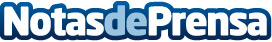 SGAE promueve, en el MIDEM, el licenciamiento online de su repertorioDatos de contacto:Nota de prensa publicada en: https://www.notasdeprensa.es/sgae-promueve-en-el-midem-el-licenciamiento_1 Categorias: Música http://www.notasdeprensa.es